Фильтроциклон ФЦ-М-3000КОММЕРЧЕСКОЕ ПРЕДЛОЖЕНИЕ на поставку агрегата ФЦ-М-3000       Предназначены для очистки воздуха от сухой неслипающейся пыли и стружки. Применяются совместно с пылевыми вентиляторами, такими же, как в центральных системах аспирации. Предварительная очистка воздуха происходит во встроенном циклонном элементе. Мелкая пыль улавливается кассетой из полиэстера. Фильтровальные кассеты, производимые нашей компанией, соответствуют классам очистки М6 (средний класс), F9 (тонкая очистка) и Е10 (фильтры высокой эффективности) в зависимости от применяемого материала, что  позволяет обеспечить остаточную концентрацию мелкой пыли не более 0,5 мг/м³. Вследствие развитой поверхности фильтрации, кассета имеет высокую пылеемкость, позволяющую обеспечить длительную работу агрегата без существенного снижения производительности. Максимальная концентрация пыли на входе в агрегат крупной/мелкой составляет 15/5 г/м³. 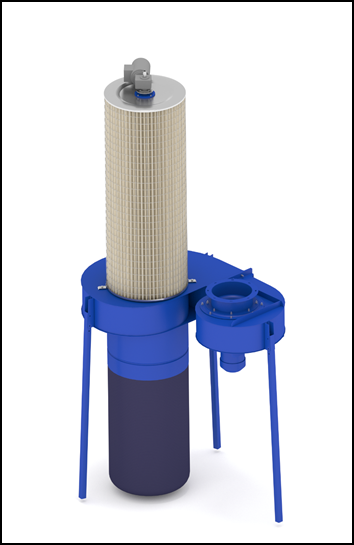         Агрегаты ФЦ-М-КР оснащены автоматической системой регенерации внутренней поверхности фильтровальной кассеты. Периодически, не реже одного раза в неделю, необходимо производить продувку кассет сжатым воздухом, не снимая кассеты с агрегата. Технические характеристики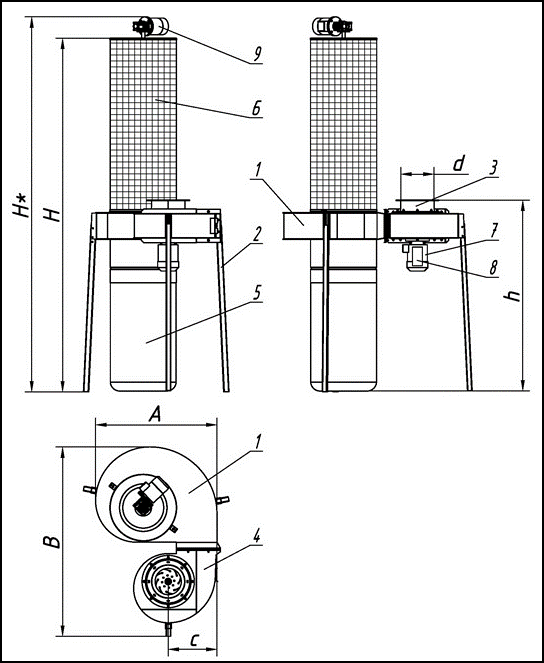 1. Корпус агрегата2. Стойка	3. Входной патрубок4. Вентилятор серии RU5. Пылесборный мешок		6. Фильтровальная  кассета	7. Электродвигатель	8. Автоматический выключатель		9. Система регенерации с электроприводом	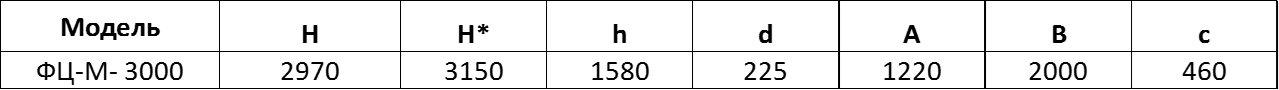 Стоимость оборудования1          Срок изготовления оборудования 4 недели после поступления авансового            платежа  на    р/сч Исполнителя.				2          Гарантия на оборудование - 24 месяца с момента отгрузки  с нашего склада.				3          Доставка оборудования осуществляется транспортом  Заказчика.	Размеры и вес в упаковке Вы всегда можете у нас приобрести:Фильтровальные кассетыМешки пылесборный  0,3 м³Контейнеры пылесборные (биг-бег), 0,9 м³ (для ПФЦ-8000, ФЦ)Ремни с пружинным замкомКоллекторы, переходы, бандажиГибкие полиуретановые шланги, алюминиевые трубы, хомутыРабочие колесаМотор-редукторы, электродвигателиМодельФЦ-М-3000Производительность, м³/ч3000Емкость пылесборника, м³0.4 (D700)Тип вентилятораRU-400 левый Мощность эл.двиг.,кВт                4Располагаемый напор вентилятора, Па               1900Мощность электродвигателя  системы регенерации, Вт90Кассета фильтровальная            560х1500Вес, кг165№№Наименование оборудованияЕд.Кол-воЦена,Сумма,п/пизм.руб. вкл. НДСруб. вкл. НДС1234561Фильтроциклон ФЦ-М- 3000 КР (фильтровальный  материал - полиэстер, класс очистки F9), в составе: - установка ФЦ-М-3000 с автоматической регенерацией; - вентилятор высокого давления ВДП-RU 400, исп.1, N= 4  кВт, Нмах =  1 900  Па; - шкаф управления регенерацией и вентилятором.шт.1192 500192 500Итого:192 500АппаратКол-во в тарном местеДлина, LШирина, ВВысота, НВес, кгФЦ-М-30001160012001000150Вентилятор110001000900100Шкаф управления150050050030Кассета 1600600180035